№ 01-ДКК/625-вн от 01.07.2021_______________№________________                                    Нұр-Сұлтан қаласының Бас мемлекеттік санитариялық дәрігерінің «2021 жылғы 24 маусымдағы № 18  Нұр-Сұлтан қаласында шектеу және карантиндік іс-шараларды қатаңдату туралы» қаулысынаөзгерістер мен толықтырулар енгізу туралыҚАУЛЫ            01 шілде 2021 жыл                                                  Нұр-Сұлтан қаласыМен,  Нұр-Сұлтан  қаласының  Бас мемлекеттік санитариялық дәрігері С.Бейсенова, «Халық денсаулығы және денсаулық сақтау жүйесі туралы» Қазақстан Республикасы Кодексінің 9, 36, 102, 104, 107-баптарына, Қазақстан Республикасы  Денсаулық сақтау министрінің 2020 жылғы 21 желтоқсандағы № ҚР ДСМ -293/2020 «Шектеу іс-шараларын, оның ішінде карантинді жүзеге асыру қағидаларын және пайда болу мен таралу қаупі төнген кезде шектеу іс-шаралары, оның ішінде карантин енгізілетін инфекциялық аурулардың тізбесін бекіту туралы» бұйрығына сәйкес және Нұр-Сұлтан қаласында коронавирустық инфекция бойынша эпидемиологиялық жағдайдың нашарлауына байланысты, ҚАУЛЫ ЕТЕМІН:1. Нұр-Сұлтан қаласының Бас мемлекеттік санитариялық дәрігерінің «2021 жылғы 24 маусымдағы № 18 Нұр-Сұлтан қаласында шектеу және карантиндік іс-шараларды қатаңдату туралы»  қаулысына мынадай өзгерістер мен толықтырулар енгізілсін:1)   4 тармақтың  4.32. тармақшасы өзгертілсін және келесі редакцияда жазылсын:«қоғамдық тамақтандыру объектілерінің жұмысын (үй-жайда), мейрамхана, кафе және кофеханалар типі бойынша, орналасқан жеріне қарамастан, күшейтілген санитариялық-эпидемияға қарсы, санитариялық-профилактикалық іс-шараларды және көршілес үстелдердің шеткі орындары арасында кемінде 2 метр әлеуметтік қашықтықты сақтай отырып, толтырылуы бойынша 50%-ға дейін, бірақ 30 орыннан аспайтын шарттарды сақтай отырып, жұмыс күндері жұмыс кестесін сағат 07:00-ден 20:00-ге дейін белгілей отырып, сенбі және жексенбі күндері жұмыстарына тыйым салумен және ашық ауада отыратын орындарының саны 30-дан аспайтын (жазғы залдарда) жұмыс және демалыс күндері сағат 07:00-ден 22:00-ге дейін жұмыс кестесін белгілей отырып, тамақты штаттық режимде жеткізу және шығару. «Ashyq» жобасына қатысатын қоғамдық тамақтану объектілері, оның ішінде банкет залдары (мейрамханалар мен дәмханалар типі бойынша қызмет көрсету, еске алуды өткізу) үшін жұмыс және демалыс күндері үй-жай ішінде сағат 07:00-ден 22:00-ге дейін және ашық ауада (жазғы залдарда) сағат 7:00-ден 24:00-ге дейін жұмыс режимі белгіленген. Ұжымдық, салтанатты, отбасылық, естелік (банкеттер, үйлену тойлары, мерейтойлар, еске алу және т. б.) және басқа да бұқаралық іс-шараларды («Ashyq» жобасына қатысушы объектілерде белгіленген еске алуды өткізуді қоспағанда) ұйымдастыруға және өткізуге қатаң тыйым салынады»;2) 4-тармақтың 4.47-тармақшасы өзгертілсін және келесі редакцияда жазылсын:«фитнес-орталықтардың, фитнес-клубтардың, йога орталықтарының, спорттық-сауықтыру объектілерінің жұмыстарын бассейндерді, сауналарды, СПА-ны, массажды, пилингті және т. б. жұмылдыра отырып, орналасқан жеріне қарамастан, тек "Ashyq" жобасына қатысатын объектілер үшін, 5 адамнан аспайтын топпен сабақтар өткізе отырып, жұмыс күндері жұмыс режимі 10:00-ден 22:00-ге дейін белгілеу, сенбі және жексенбі күндері жұмыстарына тыйым салумен ұйымдастыру»;3) 4-тармақ  4.74 тармақшамен толықтырылсын және келесі редакцияда жазылсын:««Ashyq» жобасына қатысатын объектілерді қоспағанда, орналасқан жеріне қарамастан, бассейндерді, сауналарды, СПА-ны, массажды, пилингті және т. б. жұмылдырған фитнес-орталықтардың, фитнес-клубтардың, йога орталықтарының, спорттық-сауықтыру объектілерінің жұмысына тыйым салу»;2. Нұр-Сұлтан қаласының ішкі саясат басқармасы:2.1. қоғам мен мемлекеттің, адамның қауіпсіздігін қамтамасыз етуге бағытталған қабылданатын шешімдердің маңыздылығы мен өмірлік қажеттілігін түсіндіру, қабылданатын шаралар туралы бұқаралық ақпарат құралдарында, әлеуметтік желілерде және мессенджерлерде ақпараттық сүйемелдеу жүргізуді қамтамасыз етсін;2.2. осы Қаулыны барлық мүдделі мемлекеттік органдардың, ұйымдардың, кәсіпкерлік субъектілерінің және қала тұрғындарының назарына жеткізсін.3. Нұр-Сұлтан қаласының санитариялық-эпидемиологиялық бақылау департаментінің аудандық басқармалары, Нұр-Сұлтан қаласының полиция департаменті, Нұр-Сұлтан қаласының аудандық әкімдіктері осы Қаулының орындалуына күшейтілген бақылауды қамтамасыз етсін.4.  Осы қаулы 2021 жылғы 4 шілдесінің 00:00 сағатынан бастап күшіне енеді.Нұр-Сұлтан қаласыныңБас мемлекеттіксанитариялық дәрігері                                                         С.Бейсенова ПостановлениеО внесении изменений и дополнений в постановление Главного государственного санитарного врача города Нур-Султан «Об ужесточении ограничительных и карантинных мероприятий в городе Нур-Султан» № 18 от 24 июня 2021 года»01 июля 2021 года                                                              г. Нур-СултанЯ, Главный государственный санитарный врач города Нур-Султан Бейсенова С.С., в соответствии со статьями 9, 36, 102, 104, 107 Кодекса Республики Казахстан «О здоровье народа и системе здравоохранения», приказом Министра здравоохранения Республики Казахстан № ҚР ДСМ -293/2020 от 21 декабря 2020 года «Об утверждении правил осуществления ограничительных мероприятий, в том числе карантина, и перечень инфекционных заболеваний при угрозе возникновения и распространения которых вводятся ограничительные мероприятия, в том числе карантин» и ухудшающейся эпидемиологической ситуацией по коронавирусной инфекции в городе Нур-Султан, ПОСТАНОВЛЯЮ: Внести в Постановление Главного государственного санитарного врача города Нур-Султан «Об ужесточении ограничительных и карантинных мероприятий в городе Нур-Султан» № 18 от 24 июня 2021 года следующие изменения и дополнения: подпункт 4.32. пункта 4 изменить и изложить в следующей редакции:       «организацию работы объектов общественного питания (в помещении) по типу ресторана, кафе и кофейни, независимо от места расположения, с соблюдением усиленных санитарно-противоэпидемических, санитарно-профилактических мероприятий и социальной дистанции не менее 2-х метров между крайними местами соседних столов, при соблюдении условий по заполняемости до 50 %, но не более 30 посадочных мест с установлением графика работы в будние дни с 07:00 часов до 20:00 часов с запретом работы в субботние и воскресные  дни и на открытом воздухе  (летние залы) с числом посадочных мест не более 30 с установлением графика работы в будние и выходные дни с 07:00 часов до 22:00 часов,  доставка и вынос еды в штатном режиме.  Для объектов общественного питания, в том числе банкетных залов (обслуживание по типу ресторанов и кафе, проведение поминок) участвующих в проекте «Ashyq», установлен режим работы внутри помещения в будние и выходные дни с 07:00 часов до 22:00 часов и на открытом воздухе с 7:00 до 24:00 часов (летние залы). Строго запрещается организация и проведение коллективных, торжественных, семейных, памятных (банкетов, свадеб, юбилеев, поминок и т.п.) и других массовых мероприятий (за исключением проведения поминок на объектах участвующих в проекте «Ashyq»)»;2) подпункт 4.47. пункта 4 изменить и изложить в следующей редакции:           «организацию работы фитнес-центров, фитнес-клубов, йога центров, спортивно-оздоровительных объектов с задействованием бассейнов, саун, СПА, массажа, пилинга и т.п., независимо от места расположения только для объектов участвующих в проекте «Ashyq», с проведением занятий группой не более 5 человек с установлением режима работы в будние дни с 10:00 до 22:00 часов с запретом работы в субботу и воскресенье»;          3) дополнить подпунктом 4.74. пункта 4 и изложить в следующей редакции: «запрет на работу фитнес-центров, фитнес-клубов, йога центров, спортивно-оздоровительных объектов с задействованием бассейнов, саун, СПА, массажа, пилинга и т.п., независимо от места расположения, за исключением объектов участвующих в проекте «Ashyq»;	2. Управлению внутренней политики города Нур-Султан: 2.1. обеспечить проведение информационного сопровождения в средствах массовой информации, социальных сетях и мессенджерах о принимаемых мерах, объяснить важность и жизненную необходимость принимаемых решений, направленных на обеспечение безопасности человека, общества и государства;2.2. довести настоящее Постановление до сведения всех заинтересованных государственных органов, организаций, субъектов предпринимательства и населения города. 3. Районным Управлениям Департамента санитарно-эпидемиологического контроля города Нур-Султан, Департаменту полиции города Нур-Султан, районным акиматам города Нур-Султан обеспечить усиленный контроль за исполнением настоящего Постановления.4. Настоящее Постановление вступает в силу с 00:00 часов 4 июля 2021 года.Главный государственный санитарный врач г. Нур-Султан                                        С. БейсеноваСогласовано01.07.2021 15:52 Шагалтаева Айгул Кошмухамбетовна01.07.2021 15:52 Даулетбаева Айнур Сайлауовна01.07.2021 15:52 Тагаева Гуляим ЖаксыбаевнаПодписано01.07.2021 15:55 Бейсенова Сархат СагинтаевнаҚазақстан  Республикасы Денсаулық сақтау МинистРлігі «САНИТАРИЯЛЫҚ-ЭПИДЕМИОЛОГИЯЛЫҚ БАҚЫЛАУ КОМИТЕТІНІҢ НҰР-СҰЛТАН ҚАЛАСЫНЫҢ САНИТАРИЯЛЫҚ-ЭПИДЕМИОЛОГИЯЛЫҚ БАҚЫЛАУ ДЕПАРТАМЕНТІ»  республикалық мемлекеттік мекеме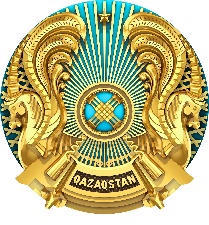 Республиканское государственное учреждение«ДЕПАРТАМЕНТ САНИТАРНО-ЭПИДЕМИОЛОГИЧЕСКОГО КОНТРОЛЯ ГОРОДА НУР-СУЛТАНА КОМИТЕТА САНИТАРНО-ЭПИДЕМИОЛОГИЧЕСКОГО КОНТРОЛЯ МИНИСТЕРСТВА ЗДРАВООХРАНЕНИЯ РЕСПУБЛИКИ КАЗАХСТАН» МинистерствА здравоохранения Республики Казахстан010000, Нұр-Сұлтан қаласы, Есіл ауданы,             Достық көшесі,13/3 ғимараттел: +7(7172) 57-60-51, 57-60-59010000, город Нур-Султан, район Есиль, улица Достык, здание 13/3тел: +7(7172) 57-60-51, 57-60-59